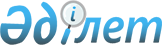 О внесении изменений и дополнений в постановление Правления Национального Банка Республики Казахстан от 25 июля 2006 года № 65 "Об утверждении Правил осуществления инвестиционных операций Национального фонда Республики Казахстан"Постановление Правления Национального Банка Республики Казахстан от 25 декабря 2023 года № 101. Зарегистрирован в Министерстве юстиции Республики Казахстан 4 января 2024 года № 33881
      Правление Национального Банка Республики Казахстан ПОСТАНОВЛЯЕТ:
      1. Внести в постановление Правления Национального Банка Республики Казахстан от 25 июля 2006 года № 65 "Об утверждении Правил осуществления инвестиционных операций Национального фонда Республики Казахстан" (зарегистрировано в Реестре государственной регистрации нормативных правовых актов под № 4361) следующие изменения и дополнения:
      в Правилах осуществления инвестиционных операций Национального фонда Республики Казахстан, утвержденных указанным постановлением:
      пункт 1 изложить в следующей редакции:
      "1. Настоящие Правила разработаны в соответствии с Законом Республики Казахстан "О Национальном Банке Республики Казахстан" и постановлением Правительства Республики Казахстан от 18 мая 2001 года № 655 "О договоре о доверительном управлении Национальным фондом Республики Казахстан" и устанавливают порядок осуществления Национальным Банком Республики Казахстан (далее – Национальный Банк) инвестиционных операций при доверительном управлении Национальным фондом Республики Казахстан (далее – Фонд).";
      пункты 26-2, 26-3 и 26-4 исключить;
      пункт 36 изложить в следующей редакции:
      "36. Эталонным портфелем стабилизационного портфеля является индекс, состоящий из ценных бумаг, входящих в широкий индекс краткосрочных государственных ценных бумаг казначейства США (ICE BofA US Treasury Bill Index).
      Показатели доходности и риска стабилизационного портфеля рассчитываются Национальным Банком ежедневно.";
      дополнить пунктом 44-3 следующего содержания:
      "44-3. Оценка эффективности управления сберегательным портфелем проводится в долгосрочной перспективе методом скользящей оценки (rolling window) за периоды сроками в 5 (пять), 10 (десять) лет и с начала управления сберегательным портфелем.";
      пункт 46 изложить в следующей редакции:
      "46. Целевое стратегическое распределение активов сберегательного портфеля определяется согласно приложению 2-1 к настоящим Правилам.
      Возврат к целевому стратегическому распределению активов сберегательного портфеля осуществляется в последний рабочий день календарного квартала.
      По итогам каждого отчетного года в случае отклонения любого класса активов на 3 (три) процента в течение первых 2 (двух) месяцев года, следующего за отчетным (январь и февраль), доля класса активов доводится до целевого стратегического распределения активов сберегательного портфеля в соответствии с приложением 2-1 к настоящим Правилам в срок до конца первого квартала года, следующего за отчетным.";
      параграф 1-1 исключить;
      пункт 48 изложить в следующей редакции:
      "48. Эталонным портфелем для портфеля государственных облигаций развитых стран является композитный индекс, состоящий из ценных бумаг, входящих в широкий индекс высоколиквидных государственных облигаций развитых стран (ICE BofA Global Government Index). 
      Возврат к эталонному распределению в композитном индексе государственных облигаций развитых стран осуществляется в последний рабочий день календарного квартала. 
      Состав ценных бумаг в композитном индексе государственных облигаций развитых стран меняется ежемесячно.
      Показатели доходности и риска портфеля государственных облигаций развитых стран рассчитываются Национальным Банком ежедневно."; 
      пункты 51-2 и 51-3 изложить в следующей редакции:
      "51-2. Портфель государственных облигаций развивающихся стран состоит из:
      1) портфеля государственных облигаций развивающихся стран с применением эталонного портфеля, состоящего из ценных бумаг, входящих в широкий индекс государственных облигаций развивающихся рынков (ICE BofA US Emerging Markets External Sovereign Index, ICE BofA Emerging Markets Corporate Plus Index, ICE BofA US Emerging Markets External Debt Sovereign & Corporate Plus Index).
      Эталонный портфель для портфеля государственных облигаций развивающихся стран не включает облигации стран с долей нефти в экспорте в размере более чем 80 (восемьдесят) процентов;
      2) портфеля в китайских юанях без применения эталонного портфеля, объем которого не превышает 1 (один) процент от сберегательного портфеля.
      51-3. Для портфеля государственных облигаций развивающихся стран применяются следующие условия: 
      1) минимальный кредитный рейтинг ценных бумаг портфеля государственных облигаций развивающихся стран соответствует уровню ВВ (Standard&Poor's)/Ва2 (Moody’s) или аналогичному кредитному рейтингу других международных рейтинговых агентств. 
      При наличии 2 (двух) и более кредитных рейтингов для ценных бумаг портфеля государственных облигаций развивающихся стран минимальный кредитный рейтинг определяется как наименьший из них.
      Если значение кредитного рейтинга по ценной бумаге снижается ниже минимального кредитного рейтинга, Национальный Банк осуществляет мероприятия по ликвидации позиции по данной ценной бумаге с учетом текущей конъюнктуры рынка в срок не более 2 (двух) месяцев со дня снижения значения минимального кредитного рейтинга по ценной бумаге; 
      2) секторное распределение портфеля государственных облигаций развивающихся стран отдельного управляющего согласно приложению 6-1 к настоящим Правилам.";
      пункты 51-10 и 51-11 изложить в следующей редакции:
      "51-10. Эталонным портфелем для портфеля корпоративных облигаций является индекс, состоящий из ценных бумаг, входящих в широкий индекс корпоративных облигаций (ICE BofA Global Corporate & High Yield Index). 
      Эталонный портфель для портфеля корпоративных облигаций не включает ценные бумаги, выпускаемые компаниями с повышенным уровнем выбросов парниковых газов, угледобывающими компаниями и производителями табачных изделий.
      51-11. Минимальный кредитный рейтинг ценных бумаг портфеля корпоративных облигаций соответствует уровню ВВ (Standard&Poor's)/Ва2 (Moody’s) или аналогичному кредитному рейтингу других международных рейтинговых агентств. 
      При наличии 2 (двух) и более кредитных рейтингов для ценных бумаг портфеля корпоративных облигаций минимальный кредитный рейтинг определяется как наименьший из них.
      Доля ценных бумаг в портфеле корпоративных облигаций с кредитным рейтингом ВВ (Standard&Poor's)/Ва2 (Moody’s) или аналогичным кредитным рейтингом других международных рейтинговых агентств не превышает долю ценных бумаг с кредитным рейтингом ВВ (Standard&Poor's)/Ва2 (Moody’s) или аналогичным кредитным рейтингом других международных рейтинговых агентств в эталонном портфеле корпоративных облигаций более чем на 1 (один) процент.
      Если значение кредитного рейтинга по ценной бумаге снижается ниже минимального кредитного рейтинга, Национальный Банк осуществляет мероприятия по ликвидации позиции по данной ценной бумаге с учетом текущей конъюнктуры рынка, но не более 1 (одного) месяца со дня снижения значения минимального кредитного рейтинга по ценной бумаге.";
      пункт 52 изложить в следующей редакции:
      "52. Эталонным портфелем для портфеля акций является индекс, состоящий из ценных бумаг, входящих в широкий индекс глобального рынка акций (MSCI World Index). 
      Эталонный портфель для портфеля акций в пассивном управлении включает индекс, состоящий из ценных бумаг, входящих в MSCI World ESG Index.
      Показателем доходности эталонного портфеля для портфеля акций, рассчитываемой ежедневно, является доходность индекса с учетом реинвестирования дивидендов без учета налогов.";
      пункт 56-1 изложить в следующей редакции:
      "56-1. Целевым уровнем доходности портфеля альтернативных инструментов является доходность композитного индекса (референс портфеля), состоящего на 80 (восемьдесят) процентов из индекса MSCI АCWI IMI Net Total Return USD Index и на 20 (двадцать) процентов из индекса Bloomberg Global-Aggregate Total Return Index Value Hedged USD, измеряемых в долларах США.
      Возврат к эталонному распределению в композитном индексе (референс портфеле), предусмотренном частью первой настоящего пункта осуществляется в последний рабочий день календарного квартала. При этом минимальным уровнем долгосрочной доходности для портфеля альтернативных инструментов является значение US Consumer Price Index (CPI YOY) + 3 (три) процента, который рассчитывается методом скользящей оценки (rolling window) за периоды сроками в 5 (пять), 10 (десять) и 15 (пятнадцать) лет.";
      пункты 56-3, 56-4 и 56-5 изложить в следующей редакции:
      "56-3. Внешнее управление портфелем альтернативных инструментов осуществляет акционерное общество "Национальная инвестиционная корпорация Национального Банка Казахстана" (далее – Корпорация).
      56-4. Инвестиции в портфеле альтернативных инструментов осуществляются с учетом ограничений, установленных настоящими Правилами. Секторное распределение портфеля альтернативных инструментов по классам активов осуществляется в соответствии с приложением 10 к настоящим Правилам.
      В случае превышения ограничений, установленных в соответствии с приложением 10 к настоящим Правилам, в результате изменения стоимости активов портфеля альтернативных инструментов, вызванного резким изменением рыночных цен, а также пополнением или изъятием активов из портфеля альтернативных инструментов, Корпорация приводит портфель альтернативных инструментов в соответствие с установленными ограничениями в течение 1 (одного) года с момента превышения соответствующих ограничений.
      Объем портфеля альтернативных инструментов не превышает 5 (пять) процентов от объема активов сберегательного портфеля на момент перевода активов Фонда в портфель альтернативных инструментов.
      56-5. Активы портфеля альтернативных инструментов инвестируются в следующие альтернативные инструменты:
      1) частный капитал;
      2) хедж фонды;
      3) недвижимость;
      4) инфраструктура;
      5) частный долг.";
      пункт 56-7 изложить в следующей редакции:
      "56-7. Для осуществления совместных инвестиций, инвестиций в фонды фондов (fund of funds) и путем прямого инвестирования в фонды допускается инвестирование посредством приобретения акций и (или) долей компаний специального назначения (special purpose vehicle).";
      пункт 74 изложить в следующей редакции:
      "74. Операции с активами, переданными во внешнее управление, осуществляются с контрпартнерами, минимальный кредитный рейтинг которых соответствует уровню не ниже ВВВ- (Standard&Poor's)/Ваа3 (Moody’s) или аналогичному кредитному рейтингу других международных рейтинговых агентств.";
      дополнить приложением 2-1 согласно приложению 1 к настоящему постановлению;
      приложение 6-1 изложить в редакции согласно приложению 2 к настоящему постановлению;
      дополнить приложением 10 согласно приложению 3 к настоящему постановлению.
      2. Департаменту монетарных операций Национального Банка Республики Казахстан в установленном законодательством Республики Казахстан порядке обеспечить:
      1) совместно с Юридическим департаментом Национального Банка Республики Казахстан государственную регистрацию настоящего постановления в Министерстве юстиции Республики Казахстан;
      2) размещение настоящего постановления на официальном интернет-ресурсе Национального Банка Республики Казахстан после его официального опубликования;
      3) в течение десяти рабочих дней после государственной регистрации настоящего постановления представление в Юридический департамент Национального Банка Республики Казахстан сведений об исполнении мероприятий, предусмотренных подпунктом 2) настоящего пункта.
      3. Контроль за исполнением настоящего постановления возложить на курирующего заместителя Председателя Национального Банка Республики Казахстан.
      4. Настоящее постановление вводится в действие по истечении десяти календарных дней после дня его первого официального опубликования.
      "СОГЛАСОВАНО"Министерство финансовРеспублики Казахстан Целевое стратегическое распределение активов сберегательного портфеля
      Примечание: по строкам 2 и 3 графы 4 применяется фактически сложившаяся доля альтернативных инструментов на момент перевода или пополнения портфеля альтернативных инструментов при условии, что совместная доля альтернативных инструментов и акций равняется 35 (тридцати пяти) процентам. Секторное распределение портфеля государственных облигаций развивающихся стран отдельного управляющего Секторное распределение портфеля альтернативных инструментов по классам активов
      Примечание: по строкам 6 и 7 совокупный объем облигаций и акций не превышает 40 (сорока) процентов в период формирования портфеля альтернативных инструментов, составляющий не более 5 (пяти) лет после первичного пополнения портфеля альтернативных инструментов. По истечении периода формирования портфеля альтернативных инструментов, совокупный объем облигаций и акций не превышает 15 (пятнадцати) процентов.
					© 2012. РГП на ПХВ «Институт законодательства и правовой информации Республики Казахстан» Министерства юстиции Республики Казахстан
				
      ПредседательНационального БанкаРеспублики Казахстан

Т. Сулейменов
Приложение 1
к постановлению Председатель
Национального Банка
Республики Казахстан
от 25 декабря 2023 года № 101Приложение 2-1
к Правилам осуществления
инвестиционных операций
Национального фонда
Республики Казахстан
№ п/п
Наименование портфеля
До формирования портфеля альтернативных инструментов (в процентах)
После формирования портфеля альтернативных инструментов (в процентах)
1
2
3
4
1
Облигации:
65
60
1.1
государственные облигации развитых стран
34
29
1.2
государственные облигации развивающихся стран
21
21
1.3
корпоративные облигации
10
10
2
Акции
30
30-35
3
Альтернативные инструменты
0
0-5
4
Золото
5
5Приложение 2
к постановлению Председатель
Национального Банка
Республики Казахстан
от 25 декабря 2023 года № 101Приложение 6-1
к Правилам осуществления
инвестиционных операций
Национального фонда
Республики Казахстан
№ № п/п
Виды активов
Рыночная стоимость(для производных финансовых инструментов используется рыночная стоимость лежащих в их основе финансовых инструментов)
Рыночная стоимость(для производных финансовых инструментов используется рыночная стоимость лежащих в их основе финансовых инструментов)
Виды активов
Минимум(в процентах)
Максимум(в процентах)
1
2
3
4
1
Деньги (оставшаяся валюта на текущих счетах, финансовые активы, размещенные в фондах денежного рынка с возможностью возврата на следующий рабочий день), государственные ценные бумаги стран и корпоративные ценные бумаги, входящие в эталонный портфель
70
100
2
Государственные долговые обязательства стран и корпоративные ценные бумаги, не входящие в эталонный портфель, агентские долговые обязательства стран, входящих в эталонный индекс, долговые обязательства международных финансовых организаций
0
30
3
Депозиты (вклады)
0
20
4
Производные финансовые инструменты (регулируются ограничением по Tracking Error)
0
50
5
Коммерческие ценные бумаги
0
20Приложение 3
к постановлению Председатель
Национального Банка
Республики Казахстан
от 25 декабря 2023 года № 101Приложение 10
к Правилам осуществления
инвестиционных операций
Национального фонда
Республики Казахстан
№ п/п
Класс активов
Рыночная стоимость(в процентах) в период 5 лет после первичного пополнения портфеля альтернативных инструментов
Рыночная стоимость(в процентах) в период 5 лет после первичного пополнения портфеля альтернативных инструментов
Рыночная стоимость(в процентах) по истечении 5 лет после первичного пополнения портфеля альтернативных инструментов
Рыночная стоимость(в процентах) по истечении 5 лет после первичного пополнения портфеля альтернативных инструментов
№ п/п
Класс активов
минимум
максимум
минимум
максимум
1
Частный капитал
0
65
0
65
2
Хедж-фонды
0
30
0
30
3
Недвижимость
0
40
0
40
4
Инфраструктура
0
30
0
30
5
Частный долг
0
15
0
15
6
Облигации
0
20
0
15
7
Акции
0
30
0
15